=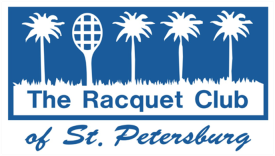 JUNIOR DEVELOPMENT – Winter Spring 2024Registration FormJanuary 15 – May 23NAME_______________________________________________________Age_____________		ADDRESS____________________________________________________________________EMERGENCY PHONE NO:__________________E Mail ____________________________Session 1.	 January 15  February 1Session 2	February 5 – February 29Session 3.    March 4 - - March 28Session 4	April 1 – April 25Session 5	April 29 – May 23PLEASE REGISTER AT THE DESK AND PREPAY BEFORE YOUR CHILD BEGINS PLAY.We expect to deliver a student/pro ratio of 6:1.We will accommodate make-ups based on available space.  We ask that you try to fulfill make-ups in the same Sessions as the absence occurs.  ALL PAYMENTS MUST BE PAID BY THE END OF EACH 4 WEEK SESSION.  NO REFUNDS AFTER THE LAST SESSION.GENERAL RELEASE OF LIABILITY:We hereby release for and on behalf of ourselves, and our minor child, Racquet Club of St. Petersburg, all owners and   employees of the above establishments, from any and all damages and/or personal injury that may occur in and from any connection with a Racquet Club of St. Petersburg sponsored event.  We the undersigned have read this release and understand all its terms and hereby executor it voluntarily with all knowledge and understanding of its significance.MEDICAL RELEASEWe hereby also consent to emergency or hospital services that may be rendered by an accredited hospital, or by an appointed physician or physicians, in the event such need arises in the opinion of a duly licensed physician.___________________________________________________________________________Signature of Parent or GuardianWinter Spring 2024SESSION 1					         January 15 – February 1SESSION 2 __________________________________ February 5 – February 29SESSION 3__________________________________ March 4 – March 28SESSION 4 __________________________________ April 1 – April 25Session 5					       April 29 – May 23PROGRAM DAYS & TIMESYOUTH:			TUESDAY & THURSDAY		3:30 – 4:30 PMFUTURES:			TUESDAY & THURSDAY		4:30 – 6:00 PMTOURNAMENT PLAYERS:	MONDAY, WEDNESDAY		4:30 – 6:00 PM	PROGRAM RATESPAY DAILY,  WEEKLY OR MONTHLY:	  Add up your days and pay BEFORE play.YOUTH:   				   $25/DAY	NON-MEMBER		$22/DAY MEMBERFUTURES & TOURNAMENT PLAYERS:  $30/DAY	NON MEMBERS		$27/DAY MEMBERS170 – 47th Avenue, NE.  St. Petersburg, FL 33703.  727-527-6553.  proshop@racquetclubstpete.comwww.racquetclubstpete.com